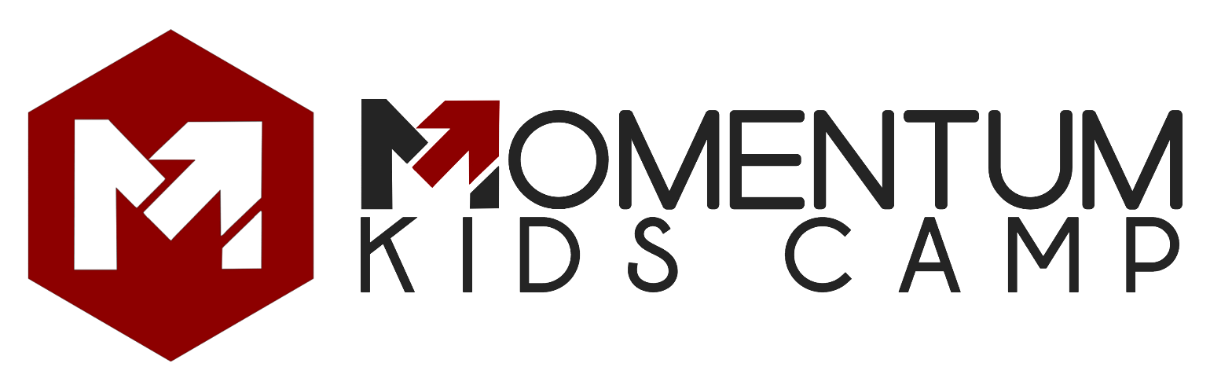 CHURCH REGISTRATIONChurch name:  		Church address, city, zip:  	Camp Coordinator for your church:  	  Phone:	Momentum Kids Camp is June 24-28, 2024 at Cathedral Pines camp for kids who have finished 3rd-6th grade.  The cost is $170 per participant.To register send the following for each camper and leader by May 19th.Completed Registration & Medical Release/Activity Waiver form (front and back)$30 depositCopy of insurance cardLeader Information / Pastoral Endorsement form (Leaders only)Permission for Background Check form (Leaders only)Please send only one church check made payable to TVSBA with your registrations.  We cannot accept personal checks.  Balance of $140 per participant is due at check-in with church check only.One cabin leader of the same gender is required for every 1-5 campers.  If this is not possible, please contact the TVSBA office as there may be a way to still let your kids come.  List all participants from your church below. If it is preferable that two campers be together in a cabin, or be separated, please indicate.Mail registration materials by May 19, 2024 to: Registration questions?  Call Michele Ring at 208-442-4448.	GIRLS	GRADE	BOYS	GRADE1.1.2.2.3.3.4.4.5.5.FEMALE LEADER 	MALE LEADER 	6.6.7.7.8.8.9.9.10.10.FEMALE LEADER 	MALE LEADER 	TVSBA OFFICE USE ONLYAMOUNT PAIDCHECK #: